Western Australia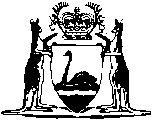 Public Sector Management Act 1994Commissioner’s Instruction No. 7: Code of EthicsWestern AustraliaCommissioner’s Instruction No. 7: Code of EthicsContentsNotes	Compilation table	4Western AustraliaPublic Sector Management Act 1994Commissioner’s Instruction No. 7: Code of EthicsMinimum standards of conduct and integrity to be complied with by all public sector bodies and employeesI, M C Wauchope, Public Sector Commissioner, in accordance with Section 21(5) of the Public Sector Management Act 1994 hereby gazette Commissioner’s Instruction No. 7: Code of Ethics.Commencement Date3 July 2012Scope and applicationThe Code of Ethics applies to all public sector employees, including Chief Executive Officers, Chief Employees and ministerial staff, and public sector bodies covered by the Public Sector Management Act 1994 (PSM Act), which includes boards established under their own legislation.ReferencesSection 9(a) of the PSM Act requires all public sector bodies and employees to observe the principles of conduct and to comply with the provisions of —the PSM Act and any other Act governing their conduct;the Commissioner’s Instructions, public sector standards and codes of ethics; andany code of conduct applicable to the public sector body or employee concerned.This instruction should be read in conjunction with Commissioner’s Instruction No. 8—Codes of Conduct and Integrity Training.This instruction repeals (under section 21(2) of the Public Sector Management Act 1994) and replaces the Western Australian Public Sector Code of Ethics previously issued on 1 February 2008 by the former Commissioner for Public Sector Standards.TerminologyPublic Sector Body: Includes departments, SES agencies, non-SES organisations (including boards established under their own legislation) and ministerial offices as defined under the PSM Act and all employees of these bodies, but excludes all entities listed in Column 2 of Schedule 1 of the PSM Act and their employees. The Chart of the WA Government provides a listing of WA public sector bodies and their status under the PSM Act.Instruction: Code Of EthicsThe minimum standards of conduct and integrity to be complied with by all public sector bodies and employees are expressed in the following principles —Personal integrityWe act with care and diligence and make decisions that are honest, fair, impartial, and timely, and consider all relevant information.Relationships with othersWe treat people with respect, courtesy and sensitivity and recognise their interests, rights, safety and welfare.AccountabilityWe use the resources of the state in a responsible and accountable manner that ensures the efficient, effective and appropriate use of human, natural, financial and physical resources, property and information.Notes1	This is a compilation of the Commissioner’s Instruction No. 7: Code of Ethics. The following table contains information about that code.Compilation tableCitationGazettalCommencementCommissioner’s Instruction No. 7: Code of Ethics3 Jul 2012 p. 30043 Jul 2012